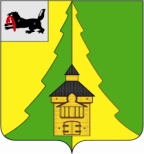 Российская ФедерацияИркутская областьНижнеилимский муниципальный районАДМИНИСТРАЦИЯ_____________________________________________________ПОСТАНОВЛЕНИЕ От «17» мая 2018г.  № 464 г. Железногорск-Илимский«О поощрении Благодарственным письмом мэра Нижнеилимского муниципального района в связи с 45-летним юбилеем МБДОУ ЦРР - Детский сад «Ёлочка»Рассмотрев материалы, представленные МБДОУ ЦРР - Детский сад «Ёлочка», в соответствии с Постановлением мэра Нижнеилимского муниципального района № 1169 от 27.12.2016г. «Об утверждении Положения о Благодарственном письме мэра Нижнеилимского муниципального района», администрация Нижнеилимского  муниципального  района	ПОСТАНОВЛЯЕТ:1. Поощрить Благодарственным письмом  мэра  Нижнеилимского муниципального района:1.1. «За многолетний добросовестный труд, высокий профессионализм, активную жизненную позицию, преданность профессии и в связи с 45-летним юбилеем образовательного учреждения»:- Валиулину Ирину Ильгизаровну – музыкального руководителя МБДОУ ЦРР - Детский сад «Ёлочка».- Серикбаеву Алтынай Исатаевну – воспитателя МБДОУ ЦРР - Детский сад «Ёлочка».- Хавкину Алесю Васильевну – инструктора по физической культуре МБДОУ ЦРР - Детский сад «Ёлочка».- Юдину Светлану Анатольевну – воспитателя МБДОУ ЦРР - Детский сад «Ёлочка».2. Данное постановление подлежит официальному опубликованию в периодическом печатном издании "Вестник Думы и администрации Нижнеилимского муниципального района" и размещению на официальном сайте муниципального образования «Нижнеилимский район».3. Контроль   за  исполнением  настоящего  постановления  возложить на заместителя мэра района по социальной политике Т.К. Пирогову.Мэр   района	                                              М.С. РомановРассылка: дело-2; ДО; МБДОУ ЦРР - Детский сад  «Ёлочка»; АХО; Пироговой Т.К.А.И. Татаурова30691 